Olympiáda v anglickém jazyce4. ročník15.5. 2019Vítězům gratulujeme a ostatním žákům děkujeme za účast.Vyhlášení výsledků proběhne v následujícím týdnu v uč. č. II - 2. patro.Testy k nahlédnutí u p.uč. Eklové (kabinet, 2. patro)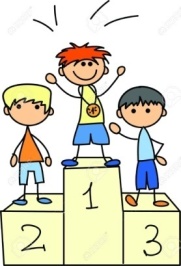 jménotř.poslech 10odpovědi 12test
32celkem541.Kašparcová Ella4.C810,53048,52.Odehnalová Martina4.B81228483.Konečná Viktorie4.B88,52945,54.Šůstková Lucie4.C10827455.Tichý Marek4.C89,52744,56.Cupák Lukáš4.A99,52543,57.Výšková Sofie4.C910,52140,58.Hála Jonáš4.A71023409.Malášková Barbora4.B910203910.Polášková Sofie4.A89203711.Toužínová Sabina4.A76,52134,512. - 13.Čížková Ella4.A5,57,5183112. - 13.Jandová Karolína4.C57193114.Svoboda Gabriel4.A86,51428,515.Rozčinská Klára4.C4,531623,5